PANDUAN MONITORING DAN EVALUASI PENELITIAN DOSEN / MAHASISWA 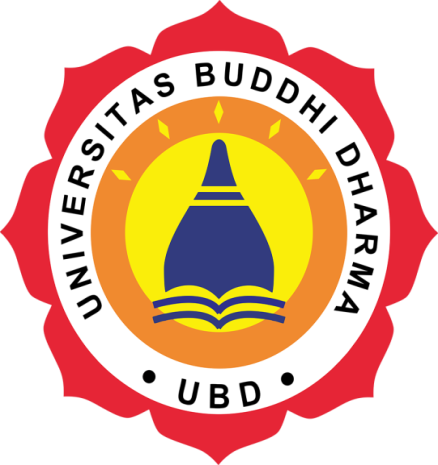 LEMBAGA PENELITIAN, PUBLIKASI, DAN PENGABDIAN         KEPADA MASYARAKAT UNIVERSITAS BUDDHI DHARMA 2023DAFTAR ISIMONITORING DAN EVALUASI PENELITIAN DOSEN / MAHASISWA (MONEV)PemahamanMonitoring adalah kegiatan pemantauan atau pengamatan yang berlangsung selama kegiatan berjalan untuk memastikan dan mengendalikan keserasian pelaksanaan program dengan perencanaan yang telah ditetapkan. Monitoring Penelitian adalah kegiatan pemantauan terhadap penelitian agar pelaksanaannya sesuai dengan rencana yang telah ditetapkan. Evaluasi adalah upaya menilai kualitas program dan hasil-hasilnya secara berkala dengan menggunakan pendekatan yang tepat. Evaluasi Penelitian berarti upaya menggali informasi terhadap proses dan hasil Penelitian untuk menilai kualitasnya dengan menggunakan pendekatan yang tepat.  TujuanPenyusunan panduan monitoring dan evaluasi ini dimaksudkan agar kegiatan monitoring dan evaluasi Penelitian yang dilakukan di LP3kM Univesitas Buddhi Dharma berlangsung efektif. Dengan kata lain, Panduan ini dimaksudkan sebagai rujukan bagi peneliti dan tim pemantau atau petugas monev dalam menjalankan tugas monitoring dan evaluasi Penelitian di LP3kM Universitas Buddhi Dharma.Kegiatan monitoring dan evaluasi Penelitian dilakukan dengan tujuan sebagai berikut:Mengendalikan proses Penelitian agar berlangsung secara efektif dan mencapai hasil sesuai yang direncanakan.Menggali informasi yang berkaitan dengan pelaksanaan Penelitian dan hasil-hasilnya serta memperoleh bahan informasi untuk keberlanjutan Penelitian berikutnya.Menggali informasi untuk pengambilan keputusan dalam rangka pengambilan kebijakan Penelitian lebih lanjut.Mekanisme PelaksanaanPersiapanPersiapan dilakukan melalui kegiatan:Penyusunan jadwal monev.Penentuan Tim dan Personil monev.Penyampaian surat pemberitahuan kepada peneliti.Penyiapan instrumen monev (instrumen terlampir).Konfirmasi kesediaan waktu dan tempat monev.Penyiapan administrasi lain yang dianggap perlu.PelaksanaanPelaksanaan monev dengan melakukan :Penyediaan/penyepakatan tempat monev.Wawancara/pemantauan pelaksanaan Penelitian dengan menggunakan instrumen terlampir.Penyusunan laporan hasil monev.Tindak LanjutTindak lanjut yang dapat dilakuna :Penafsiran hasil monev.Pemberian rekomendasi untuk tindak lanjut Penelitian.Organisasi PelaksanaKegiatan monitoring dan evaluasi berada di bawah tanggung jawab ketua LP3kM Universitas Buddhi Dharma yang pelaksanaannya dikoordinasikan oleh Ketua LP3kM Universitas Buddhi Dharma dan para Ketua Program Studi. Untuk kelancaranan pelaksanaan monev maka dibentuk Tim Pelaksana Monev yang keanggotaannya terdiri atas para Ketua Program Studi dan dosen Universitas Buddhi Dharma yang telah ditentukan.PembiayaanPembiayaan kegiatan Monitoring dan Evaluasi Penelitian yang dilakukan LP3kM Universitas Buddhi Dharma dibebankan pada Anggaran LP3kM pada tahun berjalan.Prinsip-Prinsip Monitoring dan EvaluasiPrinsip-prinsip Monitoring dan Evaluasi yang akan dilakukan untuk pelaksanaan Penelitian Universitas Buddhi Dharma adalah sebagai berikut:Monitoring dan Evaluasi kegiatan Penelitian dilaksanakan berdasarkan pada kejelasan tujuan dan hasil monitoring dan Evaluasi.Monitoring dan Evaluasi dilakukan secara obyektif dan inpersonal.Monitoring dan Evaluasi dilakukan oleh pihak LP3kM Universitas Buddhi Dharma.Pelaksanaan Monitoring dan Evaluasi dapat dipertangung jawabkan secara internal dan eksternal.Monitoring	dan Evaluasi mencapai semua aspek, baik kelembagaan, kemanusiaan, keuangan, akademik dan administrasi umum.Monitoring dan Evaluasi dilakukan secara berkala dan berkelanjutan.Lampiran 1
Form Penilaian Proposal PenelitianPENILAIAN PROPOSAL PENELITIAN
Judul Penelitian		: ....................................................................................................Ketua	Penelitian	Nama Lengkap	: ....................................................................................................NIP/NIDN/NIM	: ....................................................................................................Jabatan Fungsional	: ....................................................................................................Skim Penelitian		: ....................................................................................................Fakultas dan Program Studi	: ………..……………………………………………………………...Alamat E-mail		: ……………………………………………………………...............Nomor Telepon/HP		: ……………………………………………………………………...Lama Kegiatan Penelitian	: ..……………………………………...………………………………Nama Mitra			: ..……………………………………...………………………………Jarak Mitra Dengan PT	: ..……………………………………...………………………………Biaya Yang Diusulkan	: …………………...………………………………………………….Catatan:  ......................................................................................................................................................................................................................................................................................................................................................................................................................................................Kota, dd - mm - yyPenilai
Ttd(Nama Lengkap)Lampiran 2 
Form Pengesahan Proposal PenelitianPENGESAHAN PROPOSAL PENELITIANJudul :...............................................................................................................................................................Ketua PelaksanaNama Lengkap			: ....................................................................................................NIDN/NIM			: ....................................................................................................Jabatan Fungsional		: ....................................................................................................Fakultas dan Program Studi	: ............................................................................................................No. HP/e-mail			: ....................................................................................................Anggota (ke-n)Nama Lengkap			: ....................................................................................................NIDN/NIM			: ....................................................................................................Jabatan Fungsional		: ....................................................................................................Fakultas dan Program Studi	: ............................................................................................................No. HP/e-mail			: ....................................................................................................Institusi Mitra Nama Institusi Mitra		: ....................................................................................................Alamat				: ....................................................................................................Penanggungjawab		: ....................................................................................................Jarak Kantor UBD Ke Lokasi Mitra			: .............................................................................................kmLama Pelaksanaan Kegiatan	: ...................................................................Biaya yang Disetujui		: ...................................................................Mengetahui,								Kota, dd - mm - yyDekan .....								Ketua TimTtd									TtdNama Lengkap							Nama LengkapNIDN	 .....								NIDN .....Menyetujui, Ketua LP3kM				TtdNama LengkapNIDN .....Lampiran 3 
Form Penilaian Laporan Kemajuan PenelitianPENILAIAN LAPORAN KEMAJUAN PENELITIANJudul Penelitian		: ……………………….…………………………………………….Ketua	Penelitian	Nama Lengkap	: ....................................................................................................NIP/NIDN/NIM	: ....................................................................................................Jabatan Fungsional	: ....................................................................................................Fakultas dan Program Studi	: …………………………………………………………………….…Lama Kegiatan Penelitian	: ……………………………………………………………………….Biaya	Tahap 1 		: ……………………………………………………………………….Biaya	Tahap 2		: ……………………………………………………………………….Catatan:  ......................................................................................................................................................................................................................................................................................................................................................................................................................................................Kota, dd - mm -yyPenilai
Ttd(Nama Lengkap)Lampiran 4 
Form Isian Laporan Akhir PenelitianISIAN LAPORAN AKHIR PENELITIANJenis Program Penelitian 1):Penelitian HibahProgram: ………………………………………………….…………………………………………………………………………………………………………………………………………………………….Penelitian Universitas Buddhi Dharma: ………………..……………………………………………………………………….………………………………………………………………………………………………………………………...Lama Periode Penelitian 1):Kurang dari 1 tahun1 - 3 TahunLainnya 	: ………………………Ketua Pelaksana	: …………………………………………………………………………………Fakultas dan Program studi	: …………………………………………………………………………………Bidang keahlian	: …………………………………………………………………………………Anggota PelaksanaPertama 		: ………………………………………………………………………Jurusan		: ………………………………………………………………………Fakultas dan Program studi	: ………………………………………………………………………Bidang keahlian	: ………………………………………………………………………Kedua			: ………………………………………………………………………Jurusan		: ………………………………………………………………………Fakultas		: ………………………………………………………………………Bidang keahlian	: ………………………………………………………………………Judul:.…………………………………………………………………………………………………………….………………………………………………………………………………………………….....Bidang Ilmu	: …………………………………………………………………………………Biaya yang Diusulkan		: ……………………….................................................................................Biaya yang Disetujui		: …………………………………………………………………………………Lokasi Penelitian 1) :………………………………………………………………………………………………………Nama dan Alamat Lokasi Penelitian :…………………………………………………………………………………………………………………………………………………………………………………………………………………………Waktu Pelaksanaan : Tanggal Mulai :…………………………... Tanggal Selesai : ………………………………Kesesuaian Pelaksanaan Penelitian :Waktu Penelitian : Sesuai / tidak sesuai 3)Jika Tidak Sesuai, berikan alasan-alasan dan Penyelesaiannya : Alasan-alasan: ……………………………………………………………………………………………………….………………………………………………………………………………………………………………..Pencairan dana Penelitian Tepat Waktu / Terlambat 3)Jelaskan Penggunaan Dana Penelitian: ……………………………………………………………………………………………………………..……………………………………………………………………………………………………………..Metode atau Rancangan Penelitian : Sesuai/ tidak sesuai 3) Jika Tidak Sesuai, berikan alasan 2):1.	Ketersediaan bahan dan/ atau Alat2.	Kesulitan memperoleh data/ Informasi3.	Adanya teknik/ metode baru yang lebih baik4.   Lainnya (sebutkan) : ……………………………………………………………………….Jelaskan Metode atau Rancangan Penelitian (Penyelesaian): …………………………………………………………………………………………………………...………………………………………………………………………………………………………………...Sarana dan Prasarana : Sesuai/ tidak sesuai 3)Jika Tidak Sesuai, berikan alasan 2) :……………………………………………………………………….Jelaskan Sarana dan Prasarana yang Digunakan Dalam Penelitian (Penyelesaian): ………………………………………………………………………………………………………………………………………………………………………………………………………………………...Peranan Lembaga Penelitian, Publikasi dan Pengabdian Kepada Masyarakat :Seleksi proposal Penelitian	: ya / tidak 3)Menyelenggarakan seminar proposal : ya / tidak 3)Memantau pelaksanaan Penelitian : ya / tidak 3)Menyelenggarakan seminar hasil Penelitian : ya / tidak 3)Pelayanan lainnya (sebutkan): ………………………………………..………………………………………………………………………………………………………………………………………………………………………..Pelaksanaan Kerjasama dengan instansi lain :Keterlibatan Penelitian dengan Program Pendidikan, Stakeholders:a.	Program Pascasarjana	: ya / tidak 3)b.	Sekolah			: ya / tidak 3)c.	Mahasiswa			: ya / tidak 3)Jumlah Mahasiswa yang terlibat dalam Penelitian :a.	Mahasiwa S-1………..	Orangb.	Mahasiwa S-2………..	OrangKesesuaian Pelaksanaan dengan Usulan Penelitian 1)a.	Seluruhnyab.   Sebagian, Berikan alasan : ……………………………………………………………………………………………………………..……………………………………………………………………………………………………………..c.	Tidak dilaksanakan, berikan alasan :.………………………………………………………………………………………………………….……………………………………………………………………………………………………………Masalah Kendala / Hambatan 2) :a.	Pencairan dana Penelitian terlambatb.	Suku cadang alat tidak tersedia di dalam negeric.	Bahan Penelitian tidak tersedia di dalam negerid.	Pemesanan bahan dan/ atau alat lamae.	Kesulitan memperoleh data/ informasif.	Kenaikan harga bahan dan/ atau alatg.	Adanya pemotongan pajakh.   Lainya (sebutkan) : ……………………………………………………………………………………………………………..……..………………………………………………………………………………………………………Publikasi hasil Penelitian :ada / tidak 3)a. Jurnal artikel: …………………………………………………………………………………..…………………………b. Forum/ jurnal : ………………………………………………………………………….………………………………….c. Tanggal publikasi : ……………………………………………………………………..………………………………………Potensi HaKi 1) :a. Hak Paten b. Hak Cipta c. Tidak Ada Penerapan hasil Penelitian :Menurut anda, berapa lama lagi hasil Penelitian anda dapat diterapkan pada :Masyarakat sebagai kegiatan / usaha skala rumah tangga / skala kecil ?: ……... Bulan lagi.Masyarakat sebagai kegiatan / usaha skala menengah ?..........bulan lagi.Masyarakat sebagai kegiatan / usaha skala industry (bila ada) ? : …………..Bulan lagi.Hasil Penelitian sebagai bahan pengajaranAdakah hasil Penelitian ini direncanakan atau telah digunakan sebagai bahan pengajaran?1. Ya. Direncanakan : sebutkan kapan : ……………………………………………..……………………………………………………………….2. Ya, telah digunakan : sebutkan mulai kapan : …………………………………..………………………………………………………………………….3.	TidakTangerang, ………………………………….Ketua Tim Pelaksana,………………………………………………….Keterangan :1.	Pilih salah satu2.	Pilih bisa lebih dari satu3.	Coret yang tidak perluLampiran 5 
Form Monitoring dan Evaluasi PenelitianLAPORAN MONITORING DAN EVALUASI PENELITIANJenis Program Penelitian 1):Penelitian Hibah Program: ………………………………………………….…………………………………………………………………………………………………………………………………………………………….Penelitian Universitas Buddhi Dharma: ………………..……………………………………………………………………….………………………………………………………………………………………………………………………...Lama Periode Penelitian 1):Kurang dari 1 Tahun1- 3 TahunLainnya 	: ………………………Ketua Pelaksana	: …………………………………………………………………………………Fakultas dan Program studi	: …………………………………………………………………………………Bidang keahlian	: …………………………………………………………………………………Anggota PelaksanaPertama 		: ………………………………………………………………………Jurusan		: ………………………………………………………………………Fakultas dan Program studi	: ………………………………………………………………………Bidang keahlian	: ………………………………………………………………………Kedua			: ………………………………………………………………………Jurusan		: ………………………………………………………………………Fakultas		: ………………………………………………………………………Bidang keahlian	: ………………………………………………………………………Judul:.…………………………………………………………………………………………………………….………………………………………………………………………………………………….....Bidang Ilmu	: …………………………………………………………………………………Biaya yang Diusulkan		: ……………………….................................................................................Biaya yang Disetujui		: …………………………………………………………………………………Lokasi Penelitian 1) :………………………………………………………………………………………………………Nama dan Alamat Lokasi Penelitian :…………………………………………………………………………………………………………………………………………………………………………………………………………………………Cara Pemantauan 2) :a.	Peninjauan lapanganb.	Kunjungan Laboratoriumc.	Wawancarad.	Lainnya (Jelaskan)…………………………………………………………………………. Waktu Pelaksanaan : Tanggal Mulai :…………………………... Tanggal Selesai : ………………………………Kesesuaian Pelaksanaan Penelitian :Waktu Penelitian : Sesuai / tidak sesuai 3)Jika Tidak Sesuai, berikan alasan-alasan dan Penyelesaiannya : Alasan-alasan: ……………………………………………………………………………………………………….………………………………………………………………………………………………………………..Metode atau Rancangan Penelitian : Sesuai/ tidak sesuai 3) Jika Tidak Sesuai, berikan alasan 2):1.	Ketersediaan bahan dan/ atau Alat2.	Kesulitan memperoleh data/ Informasi3.	Adanya teknik/ metode baru yang lebih baik4.   Lainnya (sebutkan) : ……………………………………………………………………….Jelaskan Metode atau Rancangan Penelitian (Penyelesaian): …………………………………………………………………………………………………………...………………………………………………………………………………………………………………...Anggaran / Biaya Penelitian : Sesuai/ tidak sesuai 3)Jika Tidak Sesuai, berikan alasan-alasan dan Penyelesaiannya :Jelaskan: ………………………………………………………………………………………………………………………………………………………………………………………………………………………..Sarana dan Prasarana : Sesuai/ tidak sesuai 3)Jika Tidak Sesuai, berikan alasan 2) :1.   Bahan Penelitian tidak tersedia di dalam negeri2.   Listrik tidak stabil3.   Lainnya (sebutkan) : ……………………………………………………………………….Jelaskan Sarana dan Prasarana yang Digunakan Dalam Penelitian (Penyelesaian): ………………………………………………………………………………………………………………………………………………………………………………………………………………………...Peranan Lembaga Penelitian, Publikasi dan Pengabdian Kepada Masyarakat :Seleksi proposal Penelitian	: ya / tidak 3)Menyelenggarakan seminar proposal : ya / tidak 3)Memantau pelaksanaan Penelitian : ya / tidak 3)Menyelenggarakan seminar hasil Penelitian : ya / tidak 3)Pelayanan lainnya (sebutkan): ………………………………………..………………………………………………………………………………………………………………………………………………………………………..Pelaksanaan Kerjasama dengan instansi lain :Keterlibatan Penelitian dengan Program Pendidikan, Stakeholders:a.	Program Pascasarjana	: ya / tidak 3)b.	Sekolah			: ya / tidak 3)c.	Mahasiswa			: ya / tidak 3)Jumlah Mahasiswa yang terlibat dalam Penelitian :a.	Mahasiwa S-1………..	Orangb.	Mahasiwa S-2………..	OrangKesesuaian Pelaksanaan dengan Usulan Penelitian 1)a.	Seluruhnyab.   Sebagian, Berikan alasan : ……………………………………………………………………………………………………………..……………………………………………………………………………………………………………..c.	Tidak dilaksanakan, berikan alasan :.………………………………………………………………………………………………………….……………………………………………………………………………………………………………Masalah Kendala / Hambatan 2) :a.	Pencairan dana Penelitian terlambatb.	Suku cadang alat tidak tersedia di dalam negeric.	Bahan Penelitian tidak tersedia di dalam negerid.	Pemesanan bahan dan/ atau alat lamae.	Kesulitan memperoleh data/ informasif.	Kenaikan harga bahan dan/ atau alatg.	Adanya pemotongan pajakh.   Lainya (sebutkan) : ……………………………………………………………………………………………………………..……..………………………………………………………………………………………………………Publikasi hasil Penelitian :ada / tidak 3)a. Jurnal artikel: …………………………………………………………………………………..…………………………b. Forum/ jurnal : ………………………………………………………………………….………………………………….c. Tanggal publikasi : ……………………………………………………………………..………………………………………Potensi HaKi 1) :a. Hak Paten b. Hak Cipta c. Tidak Ada Penerapan hasil Penelitian :Menurut anda, berapa lama lagi hasil Penelitian anda dapat diterapkan pada :Masyarakat sebagai kegiatan / usaha skala rumah tangga / skala kecil ?: ……... Bulan lagi.Masyarakat sebagai kegiatan / usaha skala menengah ?..........bulan lagi.Masyarakat sebagai kegiatan / usaha skala industry (bila ada) ? : …………..Bulan lagi.Hasil Penelitian sebagai bahan pengajaranAdakah hasil Penelitian ini direncanakan atau telah digunakan sebagai bahan pengajaran?1. Ya. Direncanakan : sebutkan kapan : ……………………………………………..……………………………………………………………….2. Ya, telah digunakan : sebutkan mulai kapan : …………………………………..………………………………………………………………………….3.	Tidak Penilaian Umum : …………………………………………………………………………………………………………...………………………………………………………………………………………………………………...Rekomendasi / Saran 1) :Penelitian SelesaiPenelitian dilanjutkanPenelitian dilanjutkan untuk Penelitian unggulan/ terobosanPenelitian tidak dilanjutkanLainnya (sebutkan) : ……………………………………………………………………………………………………….Tangerang, ………………………………….Pengawas,………………………………………………….Keterangan :1.	Pilih salah satu2.	Pilih bisa lebih dari satu3.	Coret yang tidak perluLampiran 6
Kuisioner Kepuasan MitraFORM ISIAN KEPUASAN MITRAKota, dd - mm – yyYang menyatakan,					Mengetahui,Pimpinan Mitra					Ketua TimTtd dan CapNama Lengkap					Nama Lengkap
Pemimpin Mitra					NIDN: Lampiran 7
Form Pengesahan Laporan Akhir PenelitianPENGESAHAN LAPORAN AKHIR PENELITIANJudul :...............................................................................................................................................................Ketua PelaksanaNama Lengkap			: ....................................................................................................NIDN/NIM			: ....................................................................................................Jabatan Fungsional		: ....................................................................................................Fakultas dan Program Studi	: .....................................................................................................No. HP/e-mail			: ....................................................................................................Anggota (ke-n)Nama Lengkap			: ....................................................................................................NIDN/NIM			: ....................................................................................................Fakultas dan Program Studi	: .....................................................................................................No. HP/e-mail			: ....................................................................................................Institusi Mitra (jika ada)Nama Institusi Mitra		: ....................................................................................................Alamat				: ....................................................................................................Penanggungjawab		: ....................................................................................................Jarak Kantor UBD 
ke Lokasi Mitra			: .............................................................................................kmLama Pelaksanaan Kegiatan	: ...................................................................Biaya yang Disetujui		: ...................................................................Menyetujui,								Kota, dd - mm - yyDekan .....								Ketua TimTtd									TtdNama Lengkap							Nama LengkapNIDN	 .....								NIDN .....Mengetahui, Ketua LP3kM				TtdNama LengkapNIDN .....NoKomponen PenilaianKeterangan1 Luaran Wajib yang Dijanjikan Dalam Proposal 2Luaran Tambahan yang Dijanjikan Dalam Proposal3 Betuk Hasil Penelitian:
Produk / Aplikasi / Model / Purwarupa / Desain / Karya Seni / Rekayasa Sosial4Kesesuaian Dengan roadmap5Potensi keberlanjutan hasil penelitianNoKomponen PenilaianKeterangan 1Kemajuan ketercapaian keluaran wajib yang dijanjikan 2Peningkatan Daya Saing (Peningkatan Kualitas, Kuantitas, Serta Nilai TambahBarang, Jasa, Diservikasi Produk, Pendidikan, Atau Sumber Daya Lainnya) 3Peningkatan Peningkatan Iptek Di Masyarakat (Mekanisasi, IT, Pendidikan, Dan Manajemen) 4Perbaikan Tata Nilai Masyarakat (Seni Budaya, Sosial, Politik, Keamanan, Ketentraman, Pendidikan, Dan Kesehatan)5Kemajuan ketercapaian keluaran tambahan yang dijanjikan6Kesesuaian kegiatan penelitian dengan yang diusulkan7Potensi keberlanjutan hasil penelitianNo.Nama InstansiBentuk Kerjasama1.2.3.No.Nama InstansiBentuk Kerjasama1.2.3.Jabatan PengisiNama InstansiTahun BerdiriJumlah Pegawai/AnggotaKerjasama Dalam BidangJelaskan kerjasama yang dilakukan mencangkup apa saja dan waktu Kerjasama Dalam Bidangpelaksanaan kegiatan yang sudah dilaksanakan Pendidikan a.Pendidikan b.Pendidikan c.PenelitianJudul PenelitianPengabdian MasyarakatJudul PengabdianNoAspek Yang diukur Tingkat Kepuasan MitraTingkat Kepuasan MitraTingkat Kepuasan MitraTingkat Kepuasan MitraSangat PuasPuasKurang PuasTidak Puas1.Kerjasama dengan UBD memberikan kontribusi dalam pengembangan instansi kami2.LP3kM UBD merespon  kebutuhan instansi/perusahaan dengan tepat dan profesional3.UBD menindak lanjuti kerjasama dengan menerbitkan MoU 4.Penerbitan MoU kerjasama cepat5.UBD Melaksanakan kerjasama sesuai dengan MoU 6.LP3kM UBD memberikan pendampingan/bantuan terhadap instansi kami saat dibutuhkan7.LP3kM UBD melakukan evaluasi kerjasama yang telah dilakukan8.Kerjasama atau kegiatan ini sesuai dengan harapan mitra9.LP3kM UBD menindak lanjuti hasil evaluasi untuk perbaikan kerjasama selanjutnya10.Kami mendapatkan hal yang berguna dari kerjasama antara institusi kami dan UBD11.LP3kM UBD Melibatkan instansi kami dalam pelaksanaan kegiatan12.Kerjasama antara UBD dengan instansi kami telah kami implementasikan dengan kegiatan yang sesuai dengan MoU yang telah kami sepakati bersama13.Pelaporan akhir dari hasil kegiatan kerjasama telah di buat dan dikomunikasikan dengan kami.14.Kami menginginkan di masa mendatang untuk kerjasama/acara lain dengan UBD